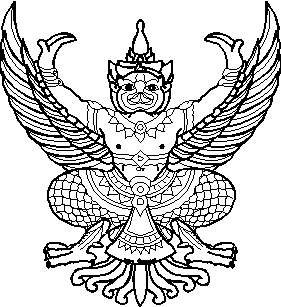 คำสั่งโรงเรียนโนนค้อวิทยาคมที่   041/2565เรื่อง  แต่งตั้งครูที่ปรึกษา ภาคเรียนที่ 1  ปีการศึกษา 2565.......................................	ด้วยโรงเรียนโนนค้อวิทยาคม ได้จัดระบบดูแลช่วยเหลือนักเรียนตามแนวทางการปฏิรูปการศึกษา เพื่อให้ความช่วยเหลือนักเรียนทางด้านความประพฤติการเรียนและส่งเสริมพัฒนาผู้เรียน ครูที่ปรึกษาถือว่ามีบทบาทสำคัญในการดำเนินกิจกรรมดังกล่าว รวมถึงการพัฒนาส่งเสริมนักเรียนให้มีประสิทธิภาพ จึงแต่งตั้งครูที่ปรึกษาประจำชั้นเรียน ดังนี้หน้าที่ 1. จัดทำบันทึกรายงานการพัฒนานักเรียนตามแบบฟอร์มของโรงเรียน2. ให้คำปรึกษา ควบคุมนักเรียน ด้านความประพฤติ การเรียนของนักเรียนประจำชั้นเรียน3. ให้คำปรึกษานักเรียนในการดำเนินกิจกรรมต่างๆของนักเรียน4. ประสานความร่วมมือฝ่ายบริหาร ผู้รับผิดชอบกิจกรรมโครงการพัฒนานักเรียน5. ปฏิบัติหน้าที่อื่นๆ ตามที่ได้รับมอบหมาย	ขอให้ผู้ที่ได้รับมอบหมาย ปฏิบัติหน้าที่อย่างเต็มความสามารถ ให้เกิดผลดีต่อทางราชการและบรรลุจุดประสงค์ตามโครงการ หากเกิดปัญหาหรืออุปสรรคในการดำเนินงาน ให้รายงานต่อผู้บังคับบัญชา เพื่อแก้ปัญหาต่อไป		สั่ง ณ วันที่ 17 มีนาคม  2565( นายพรศักดิ์  อุ่นใจ )						   ผู้อำนวยการโรงเรียนโนนค้อวิทยาคมห้องเรียนครูที่ปรึกษาครูที่ปรึกษาห้องเรียนครูที่ปรึกษาคนที่ 1ครูที่ปรึกษาคนที่ 2ม.1/1นางวรนุช  ศรีภานายทศพร  เทพนิมิตรม.1/2นางสาวณัฐยาธ์  ดวงแก้วว่าที่ร.ต.หญิงทัศนีวรรณ จันทิมาม.1/3นายประหยัด  แถลงสุขนายนครินทร์  ศรีจันทร์ม.1/4นางวเรศ  สาระพิชญ์นางระวีวรรณ  สินธุพงษ์ม.2/1นายอาทร สกุลมานายพีระพัฒน์  แก่นพิทักษ์ม.2/2นางศศธร  ผาทองม.2/3นางสาวประภัสสร  อินตะนัยนางสาวฉวีวรรณ์  บุญเต็มม.3/1นายวิญญู  สายลุนนางศรินชา  เปี่ยมอักโขม.3/2นางชนิดา  ไพบูลย์สวัสดิ์นายจตุรพร กุลบุดดีม.3/3นายวุฒินันท์  ละยศนางเกษร  แสนเพชรม.4/1นางกาญจนา  ยอดมาลีนายสุชาติ  ศรีภักดิ์ม.4/2นางสาวปิยะบุตร  จันทร์ธรรมนางสาวชลิตา  สงโสดม.4/3นางสาวชัชญาณิช  ปอทองม.5/1นายอภิชาติ ประสิทธิชัยนางสาวศิระฟ้า  จันทมุดม.5/2นายวีระชัย  แต่งตั้งรัมย์ม.5/3นางลลิตา  สิ้นโศรกนายมนตรี วงศ์สิงห์งามม.6/1นางสาวปัทมา  สีสอาดม.6/2นายภานุ  ฮาตะสุ้ยม.6/3นายธีระพงษ์  อินตานางสาวชลิตา  ศิริกุลม.6/4นางสาวอารดา  สายทอง